البنود المقترح تأجيلها إلى اجتماع مقبلــــــــــــــــــــــــــــــــــــــــــــــــــــــــــــــــــــــــــــــــــــــــــــــــال‍مجلس 2021
المشاورة الافتراضية لأعضاء المجلس، 18-8 يونيو 2021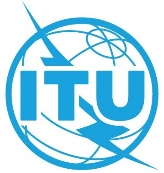 المراجعة 2
للوثيقة C21/1-A8 يونيو 2021الأصل: بالإنكليزيةمشروع جدول أعمال المشاورة الافتراضية لأعضاء المجلس (C21\VCC-1)مشروع جدول أعمال المشاورة الافتراضية لأعضاء المجلس (C21\VCC-1)العنوانرقم الوثيقةالوضع النهائي1تجميع نتائج مناقشات المشاورات الافتراضية لأعضاء المجلسC21/141+2تقرير عن جمعية الاتصالات الراديوية لعام 2019 (RA-19) والمؤتمر العالمي للاتصالات الراديوية لعام 2019 (WRC-19) (يحاط علماً بها مع الوثيقة C21/14 أعلاه)C21/271+3تقرير بشأن تنفيذ الخطة الاستراتيجية للاتحاد وأنشطته للفترة 2020-2021 (الأرقام 61 و102 و82 من الاتفاقية)C21/351+4مشروع الخطة التشغيلية الرباعية للأمانة العامة للفترة 2025-2022 (الأرقام 87A و181A و205A و223A من الاتفاقية) (القرار 1390 للمجلس)C21/281+5وضع الخطتين الاستراتيجية والمالية للاتحاد للفترة 2024-2027C21/641+6قائمة الترشيحات لمناصب رؤساء ونواب رؤساء أفرقة العمل التابعة للمجلس وأفرقة الخبراء وأفرقة الخبراء غير الرسميةC21/21(Add.3)1+7الأعمال التحضيرية للمؤتمر العالمي لتنمية الاتصالات لعام 2021 (WTDC-21) (المقرر 609 للمجلس)-	رسالة من حكومة إثيوبيا فيما يتعلق بالمؤتمر العالمي لتنمية الاتصالات لعام 2021-	رسالة من حكومة الاتحاد الروسيC21/30(Cor.1)C21/76C21/831+8الأعمال التحضيرية للمنتدى العالمي لسياسات الاتصالات/تكنولوجيا المعلومات والاتصالات لعام 2021 (WTPF-21) (القرار 2 والمقرر 611)C21/51+9الأعمال التحضيرية للجمعية العالمية لتقييس الاتصالات لعام 2020 (WTSA-20) (المقرر 608 للمجلس)-	مساهمة من الهند - الجمعية العالمية لتقييس الاتصالات لعام 2020: السيناريوهان الممكنان لعقدها في ظل تفشي جائحة فيروس كورونا (COVID-19) وتوصيات بهذا الشأنC21/24C21/781+10الأعمال التحضيرية لمؤتمر المندوبين المفوضين (بوخارست، 2022)C21/731+11تحسينات مقترحة بشأن مؤتمرات المندوبين المفوضينC21/131+12تنفيذ التوصيتين 6 و7 للجنة 5 التابعة لمؤتمر المندوبين المفوضين لعام 2018 (العملية الانتخابية)C21/4(Rev.1)1+13الأعمال التحضيرية للمؤتمر العالمي للاتصالات الراديوية لعام 2023C21/551+14المواعيد والمدد المقترحة لعقد دورات المجلس للأعوام 2022 و2023 و2024 و2025 و2026 ولاجتماعات أفرقة العمل التابعة للمجلس في 2022 و2023 (القراران 77 و111 والمقرر 612)C21/21+15الجدول الزمني لمؤتمرات الاتحاد وجمعياته واجتماعاته المقبلة: 2021-2024 (القراران 77 و111)C21/371+16اليوم العالمي للاتصالات ومجتمع المعلومات (القرار 68)C21/171+17مشروع ميزانية الاتحاد الدولي للاتصالات لفترة السنتين 2022-2023C21/65+Add.11+18القيمة المبدئية لوحدة المساهمة لأغراض الخطة المالية للفترة 2024-2027C21/561+19الأنشطة المقررة غير الممولة (UMAC)C21/491+20تقرير رئيس فريق العمل التابع للمجلس والمعني بالموارد المالية والبشرية (CWG-FHR) (المقرران 558 و563 (المعدّل) للمجلس) (القرارات 151 و152 و158 و169 و170)C21/50 (+Add.1)1+21المتأخرات والحسابات الخاصة بالمتأخرات (القرار 41)C21/111+22تقرير المراجع الداخلي عن أنشطة المراجَعة الداخليةC21/441+23وظيفة وعملية التحقيق الجديدةC21/601+24تقرير عن التقدم المحرز بشأن مشروع مباني مقر الاتحاد (القرار 212 والمقرر 619)-	مساهمة من الكويت - اقتراح مراجعة المقرر 619-	مساهمة من الولايات المتحدة وكندا والمكسيك والأرجنتين - بديلة للوثيقة C21/77، مراجعة المقرر 619C21/7C21/77C21/811+25تقرير الفريق الاستشاري للدول الأعضاء (MSAG) (القرار 212)C21/481+26استراتيجية بشأن ظروف عمل الموظفين وخطة لتنفيذها (المقرر 619 للمجلس)C21/291+27قرارات الجمعية العامة للأمم المتحدة بشأن شروط الخدمة في النظام الموحد للأمم المتحدةC21/231+28تقرير بشأن نتائج أنشطة فريق العمل التابع للمجلس والمعني بالقمة العالمية لمجتمع المعلومات وأهداف التنمية المستدامة (القرار 140 وقرارات المجلس 1281 و1332 (المعدّل) و1334 (المعدّل))، (يحاط علماً بها كمجموعة)C21/8129تقرير فريق العمل التابع للمجلس والمعني بحماية الأطفال على الإنترنت (القرار 179 والقرار 1306 (المعدَّل) للمجلس) (يحاط علماً بها كمجموعة)C21/57130تقرير فريق العمل التابع للمجلس والمعني باللغات (القرار 154 والقرار 1372 (المعدَّل) للمجلس) (يحاط علماً بها كمجموعة)C21/12131تقرير فريق الخبراء المعني بلوائح الاتصالات الدولية (EG-ITR) (القرار 146 والقرار 1379 (المعدَّل) للمجلس (يحاط علماً بها كمجموعة)C21/26132تقرير رئيس فريق العمل التابع للمجلس والمعني بقضايا السياسات العامة الدولية المتعلقة بالإنترنت (CWG-Internet) (قرارا المجلس 1305 و1336 (المعدّل)) (يحاط علماً بها كمجموعة)C21/51133تقرير بشأن كيفية استعمال الاتحاد حالياً لإطار البرنامج العالمي للأمن السيبرانيC21/36134مبادئ توجيهية بشأن استعمال الاتحاد للبرنامج العالمي للأمن السيبراني-	مساهمة من أستراليا وكندا والجمهورية التشيكية وفرنسا ورومانيا والمملكة المتحدة لبريطانيا العظمى وأيرلندا الشمالية - مبادئ توجيهية بشأن استعمال البرنامج العالمي للأمن السيبرانيC21/71C21/82135تقرير اللجنة الاستشارية المستقلة للإدارة (IMAC) (القرار 162 والمقرر 565)C21/22136تقرير فريق العمل المعني بعمليات الرقابة الداخليةC21/63137تقرير المراجعة العامة في أعقاب وقوع حالة الاحتيال في مكتب إقليمي (المقرر 613 للمجلس)C21/75138نظام إدارة المرونة في المنظمة (ORMS)C21/15139تقرير بشأن تنفيذ خطة عمل إدارة المخاطرC21/61(Cor.1)140مبادرة التحول الرقمي (DT-I)C21/70141تقرير مرحلي بشأن تنفيذ الخطة الاستراتيجية المتعلقة بالموارد البشرية والقرار 48 (المراجَع في دبي، 2018)C21/54142مشاركة الاتحاد في مجلس صندوق المعاشات التقاعدية لموظفي الأمم المتحدةC21/69143تقرير من مكتب الأخلاقياتC21/59144الالتزامات الخاصة بالتأمين الصحي بعد انتهاء مدة الخدمة (ASHI)C21/46145صندوق تنمية تكنولوجيا المعلومات والاتصالات (ICT-DF) (المقرر 11)C21/34146تعزيز الحضور الإقليمي (القرار 25)C21/25147الرقم القياسي لتنمية تكنولوجيا المعلومات والاتصالات-	مساهمة من تونس - تنفيذ القرار 131 (المراجَع في دبي، 2018)C21/62C21/80148نتائج المؤتمر العالمي للاتصالات الراديوية لعام 2019 ذات الآثار الماليةC21/67149تقرير بشأن تعيين مكتب استشاري خارجي مستقل للإدارة، بما في ذلك توصيات واستراتيجيات مختلفة (القرار 11، الفقرة 3 من "يقرر")-	مساهمة من اليابان - التقييم الاستراتيجي والمالي لأحداث تليكوم الاتحادC21/10 

C21/79150طلبات الإعفاءC21/39+Add.1151استراتيجية تنسيق الجهود بين قطاعات الاتحاد الثلاثة (القرار 191)C21/38152تقرير بشأن الاستدامة البيئية للاتحادC21/68153مشروع سياسة الاتحاد بشأن إمكانية النفاذ من أجل الأشخاص ذوي الإعاقةC21/72154تأثير جائحة فيروس كورونا (COVID-19) على سير أعمال الاتحاد وأنشطتهC21/74155مشاركة الاتحاد في مذكرات التفاهم التي لها تبعات مالية و/أو استراتيجيةC21/451العنوانرقم الوثيقةالوضع النهائي1أنشطة الاتحاد المتصلة بالإنترنت: القرارات 101 و102 و133 و180 (بما في ذلك الفقرة 1 من "يكلف المجلس" في القرار 102)C21/3322أنشطة الاتحاد بشأن تعزيز دوره في بناء الثقة والأمن في استعمال تكنولوجيا المعلومات والاتصالات (القراران 130 و174)C21/1823أنشطة الاتحاد المتعلقة بالقرار 70 (المراجَع في دبي، 2018)C21/624تقرير عن أحداث تليكوم العالمي للاتحاد (القرار 11 والقرار 1292 للمجلس)C21/1925الإيرادات والنفقات (المقرر 5): الاستعراض السنوي للإيرادات والنفقات (المقرر 5) وتدابير الكفاءةC21/926استرداد تكاليف معالجة بطاقات التبليغ عن الشبكات الساتلية (المقرر 482 (المعدّل) للمجلس)C21/1627المشاركة المؤقتة للكيانات المعنية بمسائل الاتصالات في أنشطة الاتحادC21/2028تحسين الإدارة والمتابعة فيما يتعلق بمساهمة أعضاء القطاعات والمنتسبين والهيئات الأكاديمية في تحمّل نفقات الاتحادC21/5229تقرير حالة عن تنفيذ المقررين 600 و601 للمجلس (الأرقام العالمية للنداءات الدولية المجانية (UIFN) وأرقام تعرف جهة الإصدار (IIN))C21/47210تجميع للقرارات التي اعتمدها مؤتمر المندوبين المفوضين لعام 2018 والتي وردت في المحاضر الموجزة لجلساته العامة لا سيما القرارات التي تستند إلى توصيات اللجان وفريق العمل التابع للجلسة العامة (الوثيقة C19/107، التوصية 9.27)C21/58211دراسة جدوى إنشاء معهد تدريب للاتحادC21/32212التدابير التي اتخذها الاتحاد بشأن شروط تقديم الدعم الطبي في حالات الطوارئ في أماكن انعقاد مؤتمرات الاتحاد واجتماعاته التي تُعقد خارج جنيفC21/31213قرارات المجلس ومقرراته التي انتهى مفعولهاC21/32